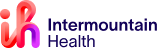 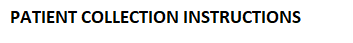 FUNGUS CULTURESNail Clippings for Fungus:Cleanse nail with 70% alcohol using gauze, not cotton.Clip away a generous portion of the affected area and collect material or debris from under the nail. Place material in a clean plastic container.Provide enough scrapings to cover the head of a thumbtack.Submit specimen to the laboratory within 24 hours.Skin Scrapings for Fungus:Cleanse the affected area with 70% alcohol using gauze, not cotton.Gently scrape the surface of the skin at the active margin of the lesion. Do not cause the site to bleed. Place the sample in a clean plastic container.Provide enough scrapings to cover the head of a thumbtack.Submit specimen to the laboratory within 24 hours.Hair Clippings for Fungus:With forceps, collect at least 10-12 affected hairs with the base of the hair shaft intact.Place the sample in a clean plastic container.Submit specimen to the laboratory within 24 hours.Corneal Scraping for Fungus:Submit in sterile container immediately to the laboratory for culture.All samples must be dropped off:Pavilion Laboratory750 Wellington Ave entrance 22Monday- Friday 7:00am-5:30pm Saturday- 7:00am-12:00pm St. Mary’s Laboratory Services(970)298-2071